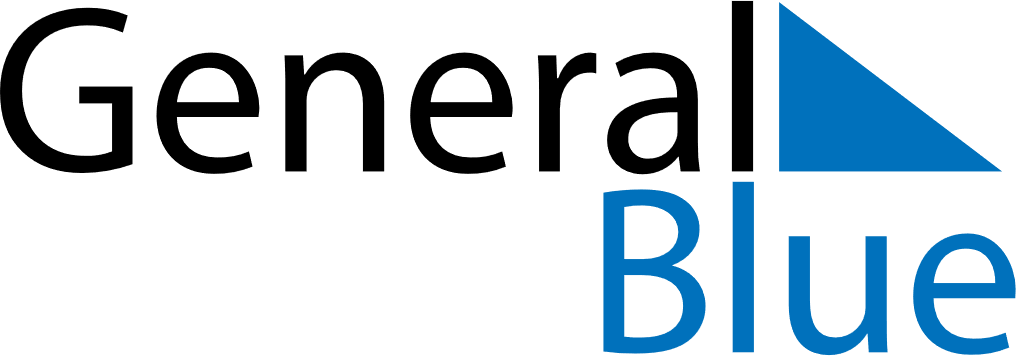 Quarter 2 of 2022 AlbaniaQuarter 2 of 2022 AlbaniaQuarter 2 of 2022 AlbaniaQuarter 2 of 2022 AlbaniaQuarter 2 of 2022 AlbaniaQuarter 2 of 2022 AlbaniaQuarter 2 of 2022 AlbaniaApril 2022April 2022April 2022April 2022April 2022April 2022April 2022April 2022April 2022SUNMONMONTUEWEDTHUFRISAT1234456789101111121314151617181819202122232425252627282930May 2022May 2022May 2022May 2022May 2022May 2022May 2022May 2022May 2022SUNMONMONTUEWEDTHUFRISAT1223456789910111213141516161718192021222323242526272829303031June 2022June 2022June 2022June 2022June 2022June 2022June 2022June 2022June 2022SUNMONMONTUEWEDTHUFRISAT1234566789101112131314151617181920202122232425262727282930Apr 1: April Fools’ DayApr 17: Catholic EasterApr 18: Catholic EasterApr 24: Orthodox EasterApr 25: Orthodox EasterMay 1: Labour DayMay 2: End of Ramadan (Eid al-Fitr)
May 2: Labour Day (substitute day)Jun 1: Children’s Day